	 QUADRO DE  FUNCIONÁRIOS - OUTUBRO/2023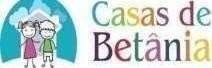 	 QUADRO DE  FUNCIONÁRIOS - OUTUBRO/2023	 QUADRO DE  FUNCIONÁRIOS - OUTUBRO/2023	 QUADRO DE  FUNCIONÁRIOS - OUTUBRO/2023	 QUADRO DE  FUNCIONÁRIOS - OUTUBRO/2023	 QUADRO DE  FUNCIONÁRIOS - OUTUBRO/2023PISO SALARIALCARGA HORÁRIAREGIME DE CONTRATAÇÃOCARGOREGISTRADO DESDENOMER$ 1.719,49220 h/mCLTAuxiliar de Educação09/02/2023Alexsandra De Paula SouzaR$ 3.443,91200 h/mCLTProfessora01/02/2023Ana Claudia Barbera Correia CamposR$ 3.980,83200 h/mCLTProfessora22/01/2020Ana Karolina Silva HenriqueR$  1.719,49220 h/mCLTAuxiliar Administrativo 03/08/2023Andréia Regina LemesR$ 1.719,49220 h/mCLTGuarda Noturno01/08/2006Antônio Vicente StoppaR$ 4.457,13200 h/mCLTProfessora01/02/2018Brennda FernandesR$ 3.443,86200 h/mCLTProfessora11/11/2019Camila Carvalho PereiraR$ 4.457,13200 h/mCLTProfessora06/05/2013Carina Aparecida Palaveri RossetoR$ 2.229,16220 h/mCLTCozinheira01/09/2017Célia Moura de SouzaR$ 1.719,49220 h/mCLTAuxiliar de Educação01/11/2022Damiris Zerbinato RodriguesR$ 3.980,83200 h/mCLTProfessora01/02/2018Daniela Alves FernandesR$ 1.719,49220 h/mCLTAuxiliar de Limpeza03/04/2023Eleni MartinsR$ 2.229,16220 h/mCLTCozinheira03/11/2021Eliane Souza SantosR$ 1.719,49220 h/mCLTAuxiliar de Limpeza17/01/2020Elizabete Matos dos SantosR$ 4.457,13200 h/mCLTProfessora26/02/2007Erica Peres de OliveiraR$ 4.457,13200 h/mCLTProfessora17/01/2007Fernanda Gomes AlvesR$ 4.457,13200 h/mCLTProfessora06/04/2016Flávia InganoR$ 3.443,86200 h/mCLTProfessora09/01/2023Franciana Oliveira RamosR$ 3.443,86200 h/mCLTProfessora16/05/2022Gabriela Rosa NeriR$  3.443,91200 h/mCLTProfessora01/09/2023Gabrielly Vitoria do Vale VittoriR$ 4.457,13200 h/mCLTProfessora01/03/2007Gisele Aparecida da SilvaR$ 3.980,83200 h/mCLTProfessora22/01/2020Isabela Cristina Mega CallegariR$ 3.443,86200 h/mCLTProfessora06/03/2023Isabela Santos FernandesR$ 2.869,89220 h/mCLTAux. de Manutenção Predial03/02/2003José Donizete da SilvaR$ 1.980,26220 h/mCLTAuxiliar de Cozinha24/04/2023Juliana Aparecida de CarvalhoR$ 4.457,13200 h/mCLTProfessora04/02/2013Juliana PortoR$ 1.719,49220 h/mCLTAuxiliar de Educação05/10/2022Kathelyn Mariana da Silva AbreuR$ 4.457,13200 h/mCLTProfessora01/02/2016Larissa Brito DiasR$ 4.457,13200 h/mCLTProfessora26/01/2015Letícia Thomazelli CarvalhoR$ 3.980,83200 h/mCLTProfessora22/01/2020Luana dos Santos Costa LouzadaR$ 7.138,93220 h/mCLTGerente Administrativo01/09/2008Luciana Palucci BreggeR$  1.719,49220 h/m CLTAuxiliar de Educação09/08/2023Maria Alice Andreuci Oliveira R$  3.443,91200 h/m      CLTProfessora18/09/2023Maria Paula Martelli GiraldesR$ 2.301,98220 h/m      CLTTécnico em Nutrição24/01/2020Maria Vanessa de Souza BarrosR$ 3.443,91200 h/mCLTProfessora03/04/2023Mariana Kaiusa Bitar AzevedoR$ 1.719,49220 h/mCLT    Auxiliar de Manutenção04/04/2023Matheus CrispimR$ 3.980,83200 h/mCLTProfessora01/02/2018Mayane Eduarda da Conceição SoaresR$ 4.283,60220 h/mCLTAuxiliar Administrativo02/01/2014Michelle Ferreira NunesR$ 1.719,49220 h/mCLTAuxiliar de Educação12/07/2023Natalia Batista BassagaR$ 3.443,86200 h/mCLTProfessora05/01/2023Patrícia Francine Garcia De Souza BorgesR$ 1.719,49220 h/mCLTLavador(a) de Roupas17/01/2020Patricia Rocha de MelloR$ 1.719,49220 h/mCLTAuxiliar de Limpeza12/06/2023Priscila Cristina Belisario de OliveiraR$ 3.980,83200 h/mCLTProfessora01/02/2018Renata RomaniniR$ 4.457,13200 h/mCLTProfessora02/02/2009Roberta Fernanda Rodrigues Fernandes HenriqueR$ 1.719,49220 h/mCLTGuarda Noturno01/08/2006Sebastião StoppaR$ 4.457,13200 h/mCLTProfessora01/02/2016Semira Nayara Bento Rodrigues CandidoR$ 1.965,84125 h/mCLTAuxiliar de Escritório08/09/2014Silvana Aparecida Araújo CamposR$ 4.457,13200 h/mCLTProfessora21/01/2016Stefane Carvalho da Costa AlvesR$ 5.300,00200 h/mCLTCoordenadora Pedagogica12/01/2023Suelen Daiane BrasileiroR$ 3.443,91200 h/mCLTProfessora03/04/2023Thaila Torres MischiattiR$ 3.443,87200 h/mCLTProfessora05/09/2022Thalita Ignacchitti ChicarolleR$  4.640,42200 h/mCLTProfessora03/08/2016Vanessa Regina Pontes